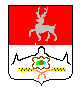                                                                                                                                                                                                                                                                                                                                                                                                                                                                                                                                                                                                                                                                                                                                                                                                                                                                                                                                                                                                                                                                                                                                                                                                                                                                                                                                                                                                                                                                                                                                                                                                                                                                                                                                                                                                                                                                                                                                                                                                                                                                                                                                                                                                                                                                                                Земское собраниеБольшемурашкинского района Нижегородской области Р Е Ш Е Н И Е        29.04.2008  г.                                                                                       №  30                                                  О почетном звании                        «Почетный гражданин Большемурашкинского района»         В соответствии с Конституцией Российской Федерации, Федеральным законом от  6 октября 2003 года №131-ФЗ «Об общих принципах организации местного самоуправления в Российской Федерации», Уставом  Большемурашкинского района Земское собрание  р е ш и л о:    1. Утвердить Положение о почетном звании «Почетный гражданин Большемурашкинского района» (Приложение №1).    2. Утвердить состав комиссии по предварительному  рассмотрению  ходатайств о присвоении  почетного звания «Почетный гражданин Большемурашкинского района» (Приложение№2).    3. Утвердить форму наградного листа (Приложение №3) и форму удостоверения (Приложение № 4).    4. Распространить действие настоящего решения на лиц, имеющих звание Почетный гражданин Большемурашкинского района.     5. Считать утратившим силу решение Земского собрания от 22.09.1994 года № 16 «Об учреждении звания «Почетный гражданин Большемурашкинского района».    6. Настоящее решение вступает в законную силу с момента официального опубликования  в районной газете «Знамя».Глава местного самоуправления председатель Земского собрания                                                     Е.Ю.КнышПриложение № 1                                                                        к решению Земского собрания                                                                                   от  29.04.2008 года    № 30                                                  ПОЛОЖЕНИЕо почетном звании«Почетный гражданин Большемурашкинского района»( с изменен. от 24.07.2008г. №75,№76,от 01.06.2010 №35 , от 28.04.2014 № 26, от 16.01.2018г. № 03,  от 18.01.2019г № 04, от 29.08.2019 № 54 )Статья 1. Общие положения.1. Настоящее Положение в соответствии с Конституцией Российской Федерации, Федеральным законом от 06 октября 2003 года № 131-ФЗ «Об общих принципах организации местного самоуправления в Российской Федерации», Уставом  Большемурашкинского района устанавливает основания и порядок присвоения звания «Почетный  гражданин Большемурашкинского района».2. Звание «Почетный гражданин Большемурашкинского района» (далее - звание)  является персональным, пожизненным почетным званием. Звание устанавливается, как высшая форма поощрения граждан, за особые заслуги перед жителями Большемурашкинского района за выдающиеся достижения и высокое профессиональное мастерство в области  развития промышленного и сельскохозяйственного производства, экономики, науки, образования, здравоохранения, культуры, спорта, обслуживания населения, охраны общественного порядка, за проявление личного мужества во благо жителей района.3. Критериями присвоения звания «Почетный гражданин Большемурашкинского района» являются:а) долговременная и устойчивая связь гражданина с Большемурашкинским районом;б) широкая информированность населения района о конкретных заслугах гражданина;в) наличие государственных и муниципальных наград и (или) почетного звания, присвоенных за достижения в соответствующей сфере деятельности;г) высокая оценка заслуг гражданина перед районом в соответствующей сфере деятельности;д) высокие моральные качества и авторитет гражданина;е) активная жизненная позиция, способствующая позитивному развитию района.4. Звания Почетного гражданина Большемурашкинского района могут быть удостоены граждане Российской Федерации.5. Звание Почетного гражданина Большемурашкинского района призвано стимулировать трудовую и общественную активность населения района, а также обязывает граждан, удостоенных этого звания, служить примером в выполнении гражданского долга и исполнении обязанностей, установленных Конституцией Российской Федерации, законодательством Российской Федерации и Нижегородской области, муниципальными правовыми актами.Статья 2. Порядок присвоения звания Почетного гражданина Большемурашкинского района.1. Звание Почетного гражданина Большемурашкинского района присваивается решением Земского собрания района .Звание Почетного гражданина района может быть присвоено, как правило, не более чем одному гражданину в год.2. Ходатайства о присвоении звания Почетного гражданина Большемурашкинского района инициируются трудовыми коллективами предприятий, организаций,  учреждений, общественными организациями, органами местного самоуправления и направляются в Земское собрание - главе местного самоуправления района.К ходатайству о присвоении звания Почетного гражданина Большемурашкинского района прилагаются следующие документы:-  заявление в общественную комиссию;- ходатайство, содержащее описание заслуг гражданина перед районом с приложением копий подтверждающих документов; - подробная биографическая справка на кандидата; -  характеристика; - выписка из протокола собрания трудового коллектива организации или общего собрания общественного объединения.	Вышеуказанные документы подаются на рассмотрение ежегодно до 1 июня.3. В целях предварительного рассмотрения ходатайств о присвоении звания Почетного гражданина Большемурашкинского района создается комиссия по присвоению звания Почетного гражданина Большемурашкинского района (далее – комиссия) в составе председателя, заместителя председателя, секретаря и членов комиссии. Состав комиссии утверждается решением Земского собрания.В состав комиссии входят представители общественности, известные жители Большемурашкинского района, депутаты Земского собрания района, работники администрации района и иные граждане.4. Заседание комиссии считается правомочным, если на нем присутствуют более половины ее членов. Заседание проводит председатель комиссии, а в его отсутствие – заместитель председателя комиссии.5. Решение комиссии принимается простым большинством голосов от числа присутствующих членов комиссии. При равенстве голосов голос председателя комиссии является решающим.Решение комиссии носит рекомендательный характер. 6. В ходе заседания секретарь комиссии ведет протокол, который подписывают председатель комиссии или иное лицо, председательствующее на заседании, и секретарь комиссии.7. Комиссия в 10-дневный срок рассматривает представленные документы и проводит проверку изложенных в них сведений. 8. По результатам рассмотрения ходатайства комиссия принимает решение о рекомендации или об отказе в рекомендации к присвоению звания Почетного гражданина Большемурашкинского района.9. Комиссия может рекомендовать к присвоению звания Почетного гражданина Большемурашкинского района не более двух  кандидатур. 10. Председатель Земского собрания района  на основании предложений комиссии делает заключение о предоставлении к присвоению звания и выносит вопрос для решения на Земское собрание.11. Решение о присвоении звания принимается тайным голосованием и считается принятым, если за него проголосовало 2/3 от числа присутствующих депутатов.12. Решение Земского собрания о присвоении звания Почетного гражданина Большемурашкинского района публикуется в районной газете «Знамя».Статья 3. Порядок награждения гражданина, удостоенного звания Почетного гражданина Большемурашкинского района1. Награждение гражданина, удостоенного звания Почетного гражданина Большемурашкинского района, производится в торжественной обстановке главой местного самоуправления Большемурашкинского района в День поселка Большое Мурашкино с приглашением представителей средств массовой информации и инициаторов ходатайств.2. Почетному гражданину Большемурашкинского района вручаются удостоверение «Почетный гражданин Большемурашкинского района» (далее – удостоверение) и грамота о присвоении звания Почетного гражданина Большемурашкинского района (далее – грамота), а также выплачивается социальная выплата в размере  1000 рублей  в месяц.В случае утраты удостоверения «Почетный гражданин Большемурашкинского района» в результате стихийного бедствия либо при других обстоятельствах, когда не было возможности предотвратить утрату, по решению комиссии может быть выдан дубликат удостоверения.3. При присвоении гражданину звания Почетного гражданина Большемурашкинского района посмертно право получения грамоты имеют наследники умершего.4. В случае смерти гражданина, удостоенного звания Почетного гражданина Большемурашкинского района, грамота и удостоверение остаются у его наследников либо могут быть переданы по решению комиссии муниципальному музею с согласия наследников. В случае отсутствия наследников грамота и удостоверение передаются по решению комиссии  муниципальному музею.Статья 4. Права лиц, удостоенных звания Почетного гражданина Большемурашкинского района.1. Почетный гражданин Большемурашкинского района имеет право на безотлагательный прием должностными лицами Земского собрания района и районной администрации.2. Почетный гражданин Большемурашкинского района может участвовать, либо присутствовать с правом совещательного голоса на всех заседаниях Земского собрания района.Статья 5. Финансирование расходов, связанных с реализацией настоящего Положения.1. Финансирование расходов, связанных с реализацией настоящего Положения, осуществляется за счет средств районного бюджета.Статья 6. Заключительные положения.1.Лишение звания может быть произведено в случаях осуждения лица по приговору суда, по представлению суда и в порядке, установленном законодательством Российской Федерации.    Удостоверение и грамота подлежат возврату. 2. В сответствии с пунктом 3 частью 4 ст. 6.9. Федерального закона от 17.07.1999г. № 178-ФЗ «О государственной социальной  помощи» Единая государственная информационная система социального обеспечения должна содержать персонифицированные сведения о мерах социальной защиты (поддержки), социальных услугах в рамках социального обслуживания и государственной социальной помощи, иных социальных гарантиях и выплатах, предоставляемых в соответствии с нормативными правовыми актами Нижегородской области, муниципальными нормативными правовыми актами органов местного самоуправления Большемурашкинсокго муниципального района   почетным гражданам Большемурашкинского муниципального, имеющим право на социальную выплату за счет средств местного бюджета.      Орган местного самоуправления предоставляет для информационной системы информацию согласно п.1 части 4 ст.6.9. Федерального закона от 17.07.1999г. № 178-ФЗ «О государственной социальной  помощи.ПРИЛОЖЕНИЕ № 2                                                                              к решению Земского собрания                                                                                       от  29.04.2008 года № 30( с изм. от 18.01.2019г № 04)Состав комиссии                        по рассмотрению ходатайств на присвоение почетного звания                        «Почетный гражданин Большемурашкинского района»1. Председатель комиссии -  Ю.Н.Гусев - пенсионер, Почетный гражданин Большемурашкинского района (по согласованию).2. Заместитель председателя комиссии – В.С.Никитин – пенсионер (по согласованию) .3.Секретарь – Щербакова Н.С. –начальник сектора  Земского собрания.4.Члены комиссии:                           Тошнов М.Н.- Почетный гражданин  Большемурашкинского                            района ,пенсионер, депутат Земского собрания (по                           согласованию),                           Мошков В.И – Почетный гражданин  Большемурашкинского                           района, пенсионер (по согласованию),                             Шахтанов С.В – преподаватель НГИЭУ ,депутат Земского                            собрания (по согласованию),                           Прохорова Л.Б. –депутат Земского собрания (по согласованию),                           Потемкина Н.С. –  начальник управления   социальной                            защиты населения (по согласованию), Почетный гражданин                            Большемурашкинского района,                           Шальнова Н.А. –глава МСУ, председатель сельского Совета                            Холязинского сельсовета,  депутат Земского собрания,                            пенсионер(по согласованию),                           Малиновская М.И. – пенсионер (по согласованию).»Приложение № 3к решению Земского собранияот 29.04.2008 года № 30НАГРАДНОЙ ЛИСТ1.Фамилия, Имя, Отчество    _______________________________________________2.Должность, место работы  __________________________________________________________________________________________________________________________________________________________________________________________________________3.Дата рождения __________________________________________________4.Образование ____________________________________________________                                 (высшее, среднее профессиональное, среднее общее) 5.Какими наградами Нижегородской области награждён (а) и даты награждений   ______________________________________________________________6.Стаж работы общий: ___________ в отрасли                 в коллективе _______7.Трудовая деятельность (сведения с последнего места работы):Сведения в п.7 соответствуют данным трудовой книжкиМ.П.      ______________________________________________________________________                                                (Должность, подпись, фамилия, инициалы)8.Характеристика (с указанием конкретных заслуг представляемого к награждению)__________________________________________________                                                       (должность руководителя организации)______________________                                         ________________________            (подпись)                                                                (фамилия, инициалы)М.П.«_____»    __________________ г.	  «Приложение № 4 к решению  							Земского собрания							От 24.07.2008 г.    № 76( с изм . от 29.08.2019 № 54)ТЕКСТ УДОСТОВЕРЕНИЯ
ПОЧЕТНОГО ГРАЖДАНИНА БОЛЬШЕМУРАШКИНСКОГО РАЙОНАНижегородская область                                      Предъявитель настоящего удостоверенияБольшемурашкинский район                             имеет права и льготы, предоставленные на                                                                               условиях, и в порядке, установленныхУДОСТОВЕРЕНИЕ №                                     Положением «О почетном звании                                                                                                                 Почетный гражданин                    Фамилия____________                                                    Большемурашкинского района»,                                                                                                              Утвержденного решением Земского собрания                   Имя________________                                                     от 29.04.2008 г. №30                   Отчество____________                                                    Удостоверение бессрочное и                                                                                                                 действительно на территории                   Дата выдачи   « ___»  _____20   г.                                   Большемурашкинского района                                                                                                                              ____________________                   М.П.                                                                                    М.П.           Подпись  главы   МСУ  района                                                                                                                              _________________________                                                                                 Подпись председателя ЗемскогоМесяц и годМесяц и годДолжность с указаниемМестонахождениеПоступ-ленияуходаорганизацииорганизации